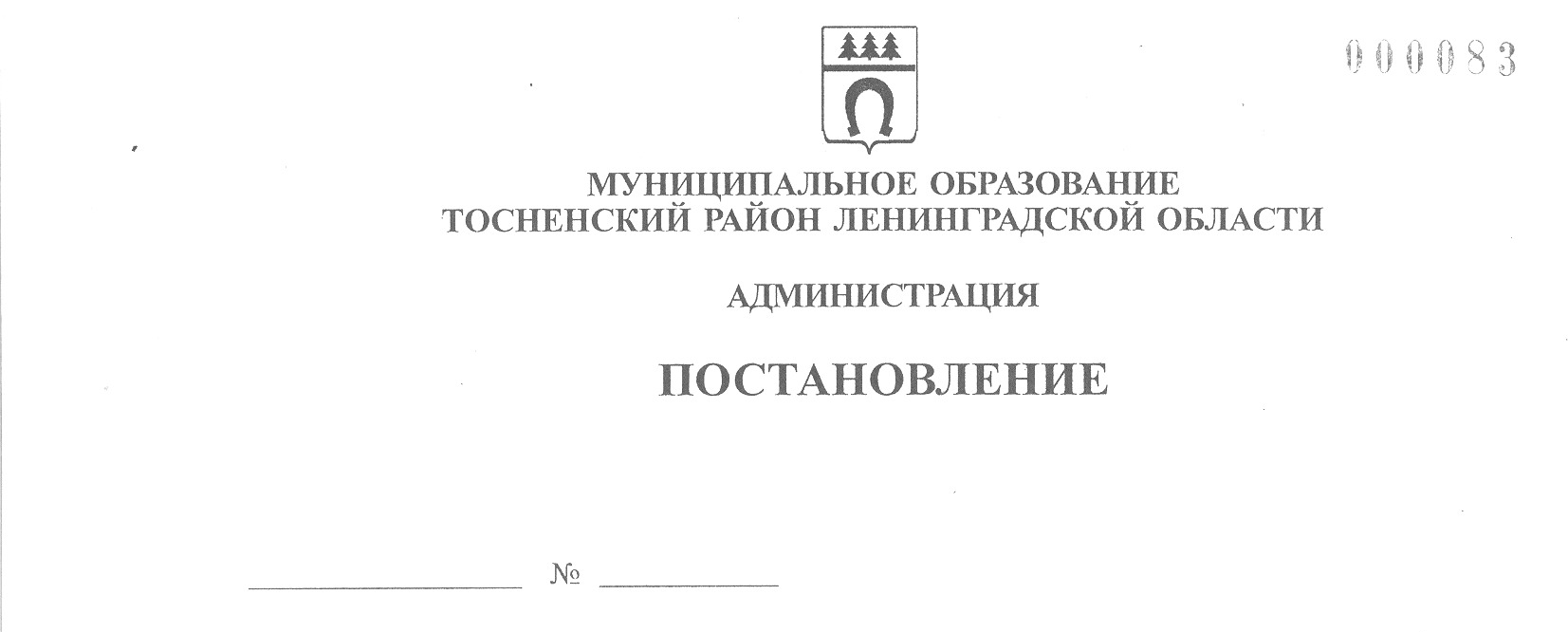 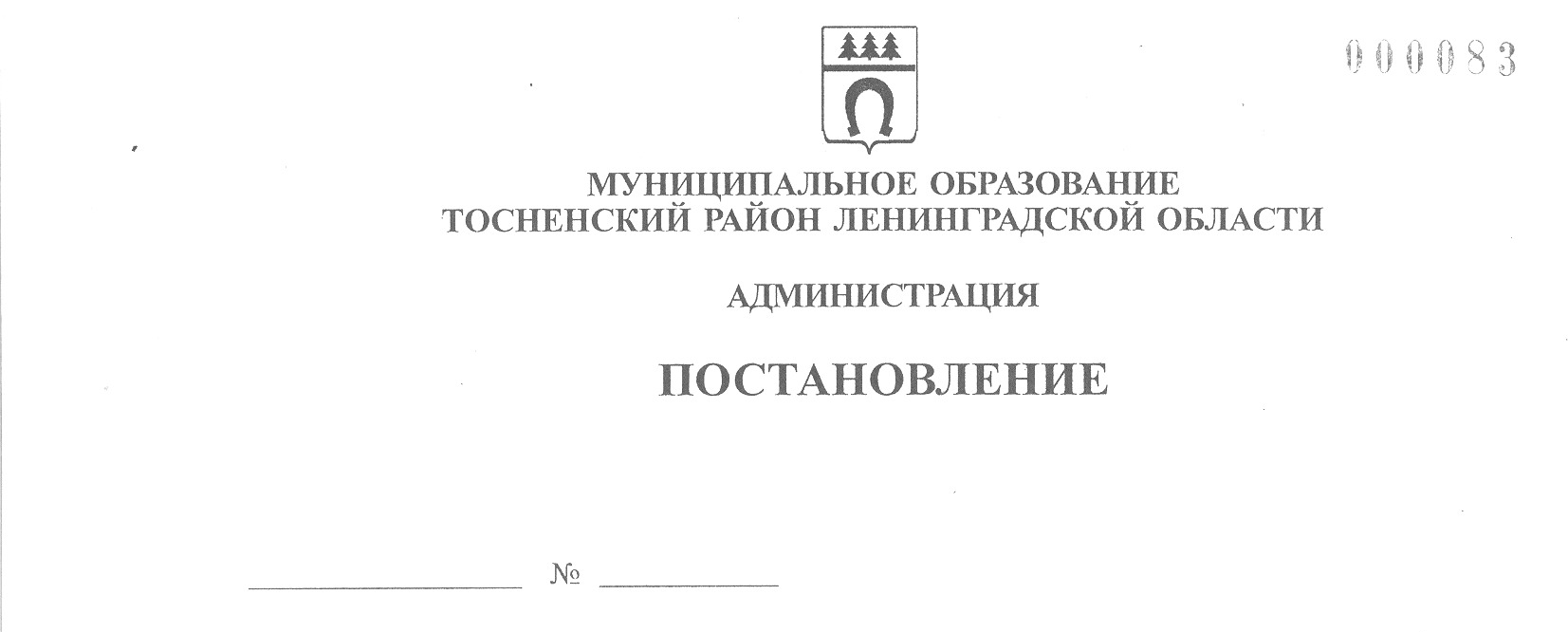      08.10.2021                          2358-паО внесении изменений в постановление администрациимуниципального образования Тосненский район Ленинградской области от 30.12.2014 № 3536-па «Об утверждении Административного регламента предоставления муниципальной услуги «Выдача,переоформление разрешений на право организации розничных рынков и продление срока действия разрешений на право организации розничных рынков на территории Тосненского городского поселения Тосненского района Ленинградской области»	В соответствии с Федеральным законом от 27.07.2010 № 210-ФЗ «Об организации предоставления государственных и муниципальных услуг», в целях приведения Административного регламента по предоставлению  муниципальной услуги «Выдача, переоформление разрешений на право организации розничных рынков и продление срока действия разрешений на право организации розничных рынков на территории Тосненского городского поселения Тосненского района Ленинградской области» в соответствие с одобренными методическими рекомендациями (для типовых услуг) по разработке административного регламента и распоряжением Правительства Ленинградской области от 28.12.2015 № 585-р «Об утверждении типового (рекомендованного) перечня муниципальных услуг органов местного самоуправления Ленинградской области, предоставление которых осуществляется по принципу «одного окна» в многофункциональных центрах предоставления государственных и муниципальных услуг», исполняя полномочия администрации Тосненского городского поселения Тосненского муниципального района      Ленинградской области на основании ст. 13 Устава Тосненского городского поселения Тосненского муниципального района Ленинградской области и ст. 25 Устава муниципального образования Тосненский район Ленинградской области, администрация муниципального образования Тосненский район Ленинградской областиПОСТАНОВЛЯЕТ:	1. Внести в постановление администрации муниципального образования Тосненский район Ленинградской области от 30.12.2014 № 3536-па «Об утверждении Административного регламента предоставления муниципальной услуги «Выдача, переоформление разрешений на право организации розничных рынков и продление срока действия разрешений на право организации розничных рынков на территории Тосненского городского поселения Тосненского района Ленинградской области» (с изменениями, внесенными постановлением администрации муниципального образования Тосненский район     Ленинградской области от 15.05.2019 № 721-па) следующие изменения: приложение 6      к Административному регламенту изложить в новой редакции (приложение).	2. Комитету социально-экономического развития администрации муниципального образования Тосненский район Ленинградской области направить в пресс-службу комитета по организационной работе, местному самоуправлению, межнациональным и межконфессиональным отношениям администрации муниципального образования Тосненский район Ленинградской области настоящее постановление для опубликования и обнародования в порядке, установленном Уставом муниципального образования Тосненский район Ленинградской области.	3. Пресс-службе комитета по организационной работе, местному самоуправлению, межнациональным и межконфессиональным отношениям администрации муниципального образования Тосненский район Ленинградской области опубликовать и обнародовать настоящее постановление в порядке, установленном Уставом муниципального образования Тосненский район Ленинградской области.	4. Контроль за исполнением постановления возложить на заместителя главы        администрации муниципального образования Тосненский район Ленинградской области Горленко С.А.Глава администрации                                                                                         А.Г. КлементьевПалеева Светлана Алексеевна, 8(81361)325907 гвПриложениек постановлению администрациимуниципального образованияТосненский район Ленинградской областиот  08.10.2021  № 2358-паПриложение 6к Административному регламенту(Форма)ЗАЯВЛЕНИЕо предоставлении муниципальной услуги по выдаче разрешения,по переоформлению разрешения, по продлению срока действияразрешения на право организации розничного рынка на территории________________________________________муниципального района(городского округа) Ленинградской областиЗаявитель ___________________________________________________________________(организационно-правовая форма юридического лица)_____________________________________________________________________________(полное и (в случае, если имеется) сокращенное наименование, в том числе фирменное)_____________________________________________________________________________(местонахождение юридического лица)просит:выдать разрешение на право организации розничного рынка (продлить срок действия   разрешения, переоформить разрешение) __________________________________________                                                                                (нужное указать)_____________________________________________________________________________по адресу: _________________________________________________________________________________________________________________________________________________ (место расположения объекта или объектов недвижимости, где предполагается организовать рынок)Тип рынка __________________________________________________________________(тип рынка, который предполагается организовать)Площадь земельного участка ___________ кв. м; зданий, строений _____________ кв. мКоличество торговых мест ____________________________________________________Количество арендаторов __________________, из них юридических лиц _____________,индивидуальных предпринимателей ______________, сельхозпроизводителей ________ На срок ____________________________________________________________________(указать запрашиваемый срок действия)Информация о заявителе:Государственный регистрационный номер записи о создании юридического лица _____________________________________________________________________________Данные документа, подтверждающего факт внесения сведений о юридическом лице в Единый государственный реестр юридических лиц: вид документа ___________________серия __________________ № _________________ дата __________________________________________________________________________________________________________(кем выдан, когда выдан)Идентификационный номер налогоплательщика __________________________________Данные документа о постановке юридического лица на учет в налоговом органе:вид документа _________________ серия _________ № ___________ дата __________________________________________________________________________________________.(кем выдан, когда выдан)	К заявлению прилагаются:	- нотариально удостоверенные копии учредительных документов (указать, какие именно);	- выписка из Единого государственного реестра юридических лиц или ее нотариально удостоверенная копия (представляется заявителем по собственной инициативе);	- нотариально удостоверенная копия документа, подтверждающего право на объект  их объекты недвижимости, расположенные на территории, в пределах которой предполагается организовать рынок (представляется заявителем по собственной инициативе).	Результат рассмотрения заявления прошу:Заявитель_____________________________       ________________________________                           (подпись)                                                                     (Ф.И.О.)М.П.________________________                       (дата)выдать на руки в ОИВ/Администрации/ Организациивыдать на руки в МФЦнаправить по почтенаправить в электронной форме в личный кабинет на ПГУ